03.08.2016г.				  Торжок	                   				№ 227О внесении изменения в муниципальную программу«Культура Торжокского района Тверской областина 2014-2017 годы»Постановляю: 1. Внести в муниципальную программу «Культура Торжокского района Тверской области на 2014-2017 годы», утвержденную постановлением главы администрации Торжокского района от 22.10.2013 № 622-2 следующие изменения: - Раздел Паспорт муниципальной программы «Культура Торжокского района Тверской области на 2014-2017 годы» подпункт «Объемы и источники финансирования программы по годам её реализации в разрезе подпрограмм» изложить в следующей редакции:2016 год – по коду 0800 цифру 46345,7 тыс. руб. заменить на цифру 51044,2 тыс. руб.;- В подразделе I Подпрограммы 1 «Сохранение и развитие культурного потенциала Торжокского района, в Главе 3 «Объём финансовых ресурсов, необходимых для реализации подпрограммы I «Сохранение и развитие культурного потенциала Торжокского района» цифру 157 904,7 тыс. рублей заменить на цифру 157 812,3 тыс. рублей.Таблицу № 1 по 2016 году изложить в новой редакции:Таблица 1- В подразделе II Подпрограммы 2 ««Реализация социально значимых проектов в сфере культуры», в главе 3 «Объём финансовых ресурсов, необходимых для реализации подпрограммы II «Реализация социально-значимых проектов в сфере культуры» цифру 4887,1 тыс. руб. заменить на цифру 8 333,9 тыс. рублейТаблицу № 2 по 2016 году изложить в новой редакции:Таблица 2- В подразделе II подпрограммы 2 «Реализация социально значимых проектов в сфере культуры» в главе 2 «Мероприятия подпрограммы» в решении Задачи 2 «Укрепление и модернизация материально-технической базы муниципальных учреждений культуры» пункт а) «Проведение капитального ремонта зданий и помещений муниципальных учреждений культуры Торжокского района на 2016 год принять в новой редакции:2. Контроль за исполнением настоящего постановления возложить на заместителя главы администрации района по социальным вопросам Владимирову Л.А.Глава администрации района								Н.А. Лашина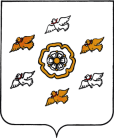   АДМИНИСТРАЦИЯ  ТОРЖОКСКОГО  РАЙОНА ТВЕРСКОЙ  ОБЛАСТИ  АДМИНИСТРАЦИЯ  ТОРЖОКСКОГО  РАЙОНА ТВЕРСКОЙ  ОБЛАСТИ  АДМИНИСТРАЦИЯ  ТОРЖОКСКОГО  РАЙОНА ТВЕРСКОЙ  ОБЛАСТИПОСТАНОВЛЕНИЕПОСТАНОВЛЕНИЕПОСТАНОВЛЕНИЕОбъемы и источники финансирования муниципальной программы по годам её реализации в разрезе подпрограммВ том числе в разрезе подпрограмм:Годы реализации муниципальной программыОбъем бюджетных ассигнований, выделенный на реализацию подпрограммы 1 «Сохранение и развитие культурного потенциала Торжокского района», тыс. рублейОбъем бюджетных ассигнований, выделенный на реализацию подпрограммы 1 «Сохранение и развитие культурного потенциала Торжокского района», тыс. рублейОбъем бюджетных ассигнований, выделенный на реализацию подпрограммы 1 «Сохранение и развитие культурного потенциала Торжокского района», тыс. рублейИтого,тыс.рублейГоды реализации муниципальной программыЗадача 1«Сохранение и развитие библиотечного дела»Задача 2«Поддержка народного творчества»Задача 3«Переподготовка кадров в сфере культуры»Итого,тыс.рублей2014 г.10 656,430274,2040 930,62015 г.10 730,728963,5039 694,22016 г.10 903,830451,7041 355,52017 г.10 196,025 636,0035 832,0Годы реализации государственной программыОбъем бюджетных ассигнований, выделенный на реализацию подпрограммы 2 «Реализация социально значимых проектов в сфере культуры», тыс. рублейОбъем бюджетных ассигнований, выделенный на реализацию подпрограммы 2 «Реализация социально значимых проектов в сфере культуры», тыс. рублейИтого,тыс.рублейГоды реализации государственной программыЗадача 1«Поддержка муниципальных учреждений культуры»Задача 2«Укрепление и модернизация материально-технической базы муниципальных учреждений культуры Торжокского районаИтого,тыс.рублей2014 г.568,62 100,42 669,02015 г.362,01 672,12 034,22016 г.92,08241,98333,92017 г.92,0092,0Наименование учреждений культурыВиды работСметная стоимость(руб.)Большевишенский сельский клуб1. Замена прибора учета и трансформаторов тока2. Замена электродвигателя3. Промывка отопительной системы3500790070000Масловский сельский клуб1. Замена шифера 2. Промывка системы отопления3. Замена оконных блоков7800600000500900Мирновский СДК1. Замена прибора учета и трансформаторов тока3500Мошковский сельский клуб1. Ремонт санузлов374223Никольский сельский клуб1. Замена шифера 2. Замена прибора учета и трансформаторов тока3. Наращивание края кровли7800350030000Рудниковский сельский клуб1. Замена прибора учета и трансформаторов тока3500Рудниковская с\б1. Установка металлической двери20000Селиховский сельский клуб1. Ремонт полового покрытия сцены и танц.зала2. Промывка отопительной системы 33441096000Сукромленский сельский клуб1. Замена прибора учета и трансформаторов тока3500Таложенский сельский клуб1. Ремонт кровли 315264Тверецкий сельский клуб1. Замена прибора учета и трансформаторов тока3500Яконовский сельский клуб1.Замена котла 123300Богатьковский СДД1. Ремонт печи50000Осташковский СДД1. Замена прибора учета и трансформаторов тока3500Русинский СДД1. Ремонт кровли  2. Устройство санузлов189605212030Тупиковская с/б1. Ремонт печи50000Мисовский сельский клуб1. Капитальный ремонт помещений 2. Приобретение кровельного материала 1 280 551,65126 914Тверецкая с\б1. Ремонт помещений2. Частичный ремонт кровли, ремонт полов, замена оконных блоков3. Ремонт кабинетов392300905 290,0350500Селиховская с/б1.Закладка окон81 271Грузинский сельский клуб1.Наружные работы315 775Страшевичский сельский клуб1.Частичный ремонт кровли, ремонт помещения841 797Славнинский сельский клуб1.Замена оконных блоков405 714Большепетровский СДД1.Ремонт крыльца52 771Дмитровский СДД1.Ремонт кровли, частичная замена стропильных ног и обрешетки236 047Большевишенская с/б1. Замена оконных блоков98 512Таложенская с/б1. Замена оконных блоков211 462Яконовская с/б1. Замена оконных блоков172 832Мисовская с/б1.Замена оконных блоков, приобретение кровельного материала094